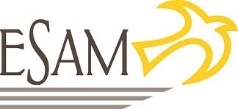 Animateur en pastorale collège L’externat Sainte Anne est un établissement catholique d’enseignement sous contrat avec l’état et sous tutelle diocésaine. Notre Etablissement est né il y a plus de 90 ans crée par la congrégation des filles du Saint Esprit est regroupe aujourd’hui environ 1000 élèves de la maternelle au collège.Notre devise est : « Ma maison est ta maison, et tu es mon espérance » et notre projet pastorale s’articule entre trois axes : Vérité –Humilité- Charité.Description du poste Sous l’autorité du chef d’établissement du collège vous aurez pour mission de : Etre acteur de la mise en œuvre d’un projet d’animation.Construire et coordonner des propositions pastorales variées adaptées à chaque niveau du collège.Favoriser le travail en équipe au service des jeunes.Assurer une présence sur le terrain auprès des jeunes et des adultes, favoriser les rencontres, être disponible et à l’écoute de chacun.Prendre en charge l’animation pastorale du collège, préparer les séances de catéchèse, les célébrations, les différents évènements de la vie pastorale en lien avec l’animatrice en pastorale du primaire.Profil recherché De formation supérieure, vous justifiez d’une expérience significative auprès des jeunes et dans l’animation pastorale. Dynamique et enthousiaste, vous serez force de proposition pour impulser et déployer un projet pastoral qui mettra en avant la participation des jeunes quel que soit leur implication dans une démarche de foi.Reconnu pour vos qualités relationnelles et d’animation vous savez faire preuve d’autorité et de discernement, mais aussi d’écoute et de disponibilité auprès des jeunes et des adultes.Le contrat est un CDI à temps plein /rémunération selon la grille en vigueur .Candidature : CV et lettre de motivation à faire parvenir à Monsieur Stéphane BRUNEL, chef d’établissement coordinateur du collège Sainte Anne – 8 rue de la Tour 78360 MONTESSON  ou à l’adresse mail suivante : direction@esam78.fr 